TISKOVÁ ZPRÁVA	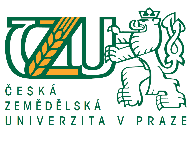 Univerzita plná životaČZU zve na třetí ročník Zahradní slavnostiPraha, 18. července – Česká zemědělská univerzita v Praze zve na třetí ročník Zahradní slavnosti pro absolventy a přátele univerzity. Akce se uskuteční 15. září v kampusu ČZU. Návštěvníky čeká příjemný zářijový den plný vzpomínek, setkání a zábavy v jednom nejkrásnějších a nejzelenějších univerzitních kampusů České republiky. „Dalším ročníkem Zahradní slavnosti pokračujeme v započaté tradici. Zároveň slavností zahájíme Republikový podzim na ČZU, tedy množství akcí věnovaných výročí 100 let Československa,“ uvedl rektor ČZU profesor Petr Sklenička. Vše odstartuje v 10 hodin v okolí Kruhové haly a v budovách jednotlivých fakult. Připraven je bohatý program. Absolventi dostanou možnost nahlédnout do míst, kde strávili svá vysokoškolská léta, a zjistit tak, jakou proměnou univerzita prošla. Posezení s přáteli nebo bývalými spolužáky podkreslí hudební vystoupení kapely ČZU Life Orchestra. V rámci pohoštění se návštěvníci můžou těšit například na produkty z ČZU, především na Suchdolského Jeníka, vína z Chloumku a produkty firem, které vznikly v podnikatelském inkubátoru ČZU Point One. Na své si přijdou i malí návštěvníci, kteří se můžou těšit na divadelní vystoupení či na ochutnávku z vědy na ČZU. Vstup je zdarma, registrace dobrovolná, ale každý, který se zaregistruje, získá malý dárek od ČZU v podobě voucheru na ochutnávku piva či vína z dílny ČZU. Další informace včetně návodu, jak se přihlásit, naleznete na webu: slavnost.czu.cz.  Program Zahradní slavnosti:Stage u Kruhové haly ČZU 11–16 hodin11:00 – 12:00 	Dětské divadlo (4–10 let)12:00 – 13:00 	Překvapení od machrů z ČZU13:00 – 14:15     DJ 14:00 – 15:00 	Pozdrav od vedení univerzity a slovo ke 100 letům výročí ČSR15:00 – 16:00 	Koncert ČZU Life OrchestraOkolí Kruhové haly ČZU 10–16:30 hodinTržiště firem z podnikatelského inkubátoru Point One ČZUProdukty ČZU Možnost občerstveníProgram pro dětiV Kruhové hale ČZU 10–16 hodinProdej reklamních předmětů ČZU i fakultVýstava: ČZU v čase minulém a budoucímVýstava: Projekty na ČZUDoprovodný program bude také probíhat na fakultách, a to od 10–13:30 hodin. Česká zemědělská univerzitaČZU je třetí největší univerzitou v Praze. Spojuje v sobě stodesetiletou tradici s nejmodernějšími technologiemi, progresivní vědou a výzkumem v oblasti zemědělství a lesnictví, ekologie a životního prostředí, technologií 
a techniky, ekonomie a managementu. Moderně vybavené laboratoře se špičkovým zázemím, včetně školních podniků, umožňují vynikající vzdělávání s možností osobního růstu, včetně zapojení do vědeckých projektů doma i v zahraničí. ČZU zajišťuje kompletní vysokoškolské studium, letní školy, speciální kurzy, univerzitu třetího věku. V roce 2015 ČZU po druhé uspěla v soutěži Českých 100 nejlepších. V roce 2017 se umístila 
na sedmém místě z českých univerzit v prestižním mezinárodním žebříčku Times Higher Education.Kontakt pro novináře:	Jana Kašparová, tisková mluvčí ČZU, +420 703 182 901; kasparovaj@rektorat.czu.cz, tiskove@czu.cz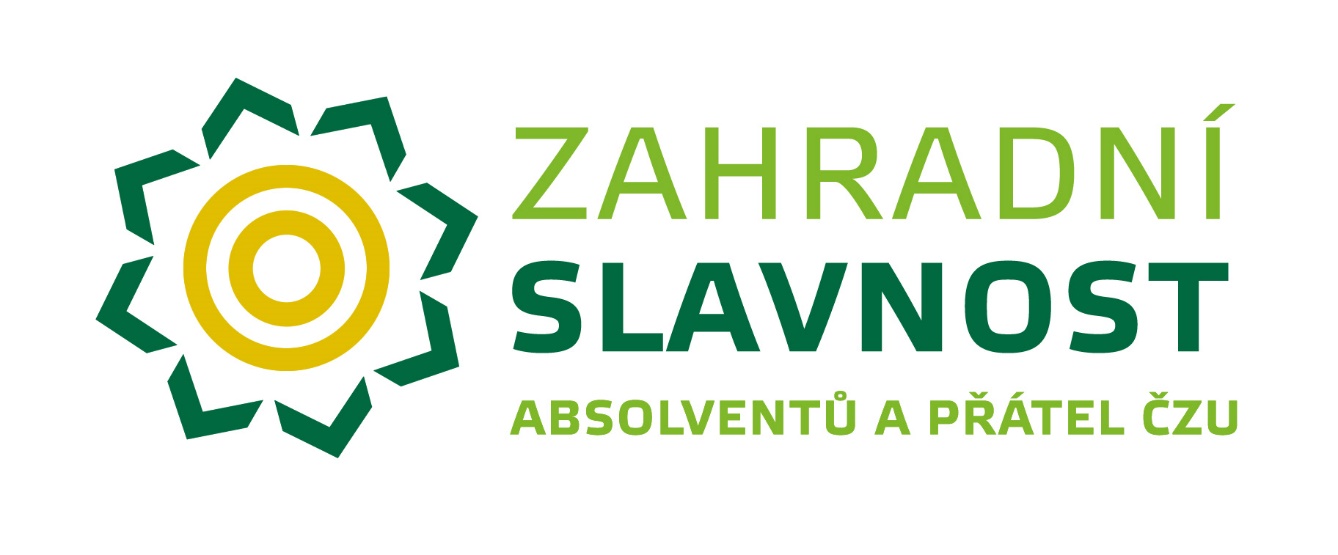 